Meeting Minutes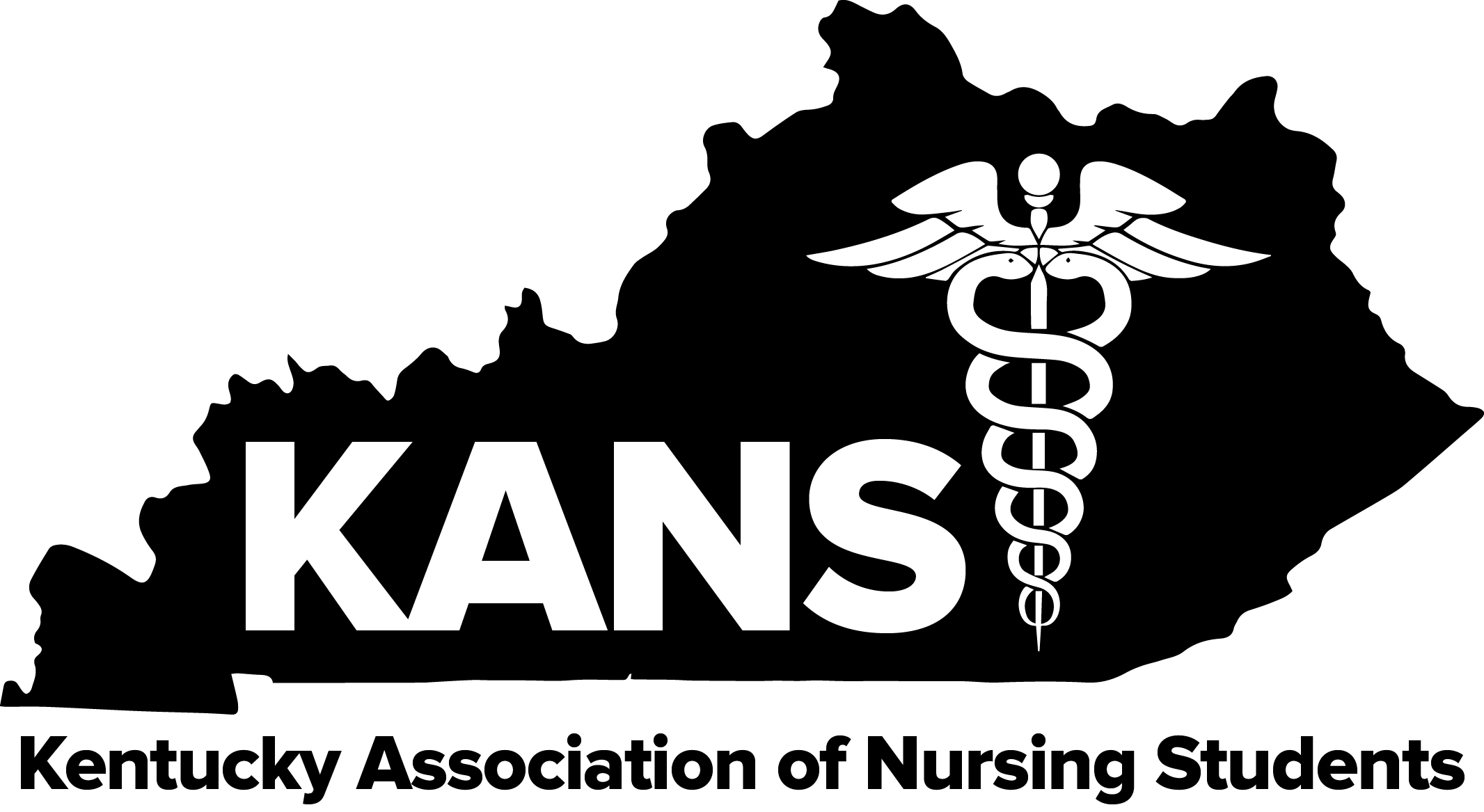 Agenda TopicsNext Meeting: TBD Meeting Called By(President)Type of MeetingBoard MeetingDate of MeetingConsultants PresentNote Taker(Secretary)Officers PresentAbsentSpecial Guests1Review and Approval of Minutes/Agenda/BudgetReview and Approval of Minutes/Agenda/BudgetDiscussion Discussion ConclusionsConclusionsAction Items/ ResponsibilitiesAction Items/ Responsibilities2Agenda TopicAgenda TopicDiscussion Discussion ConclusionsConclusionsAction Items/ ResponsibilitiesAction Items/ Responsibilities3Agenda TopicAgenda TopicDiscussion Discussion ConclusionsConclusionsAction Items/ ResponsibilitiesAction Items/ Responsibilities4Agenda TopicAgenda TopicDiscussion Discussion ConclusionsConclusionsAction Items/ ResponsibilitiesAction Items/ Responsibilities5Agenda TopicAgenda TopicDiscussion Discussion ConclusionsConclusionsAction Items/ ResponsibilitiesAction Items/ Responsibilities6Agenda TopicAgenda TopicDiscussion Discussion ConclusionsConclusionsAction Items/ ResponsibilitiesAction Items/ Responsibilities7Agenda TopicAgenda TopicDiscussion Discussion ConclusionsConclusionsAction Items/ ResponsibilitiesAction Items/ Responsibilities8Agenda TopicAgenda TopicDiscussion Discussion ConclusionsConclusionsAction Items/ ResponsibilitiesAction Items/ ResponsibilitiesItems for next agenda 